Муниципальное общеобразовательное учреждение Средняя общеобразовательная школа № 15Московская областьГородской округ ЕгорьевскПРОЕКТНАЯ РАБОТА ВСЁ ЯД И ВСЁ ЛЕКАРСТВО, ДЕЛО ТОЛЬКО В ДОЗЕРаботу выполнила:Уварова Арина Михайловна, ученица 11 АРуководитель: Кожевникова Елена Николаевна, учитель биологииг.о. Егорьевск, 2022СОДЕРЖАНИЕПАСПОРТ ПРОЕКТА ……………………………………………….………….. 2ВВЕДЕНИЕ …..………………………………………………………………….. 4ОСНОВНАЯ ЧАСТЬ ……………………………………………………………. 6ИССЛЕДОВАТЕЛЬСКАЯ ЧАСТЬ …………………………..………………. 10	Пр. р. №1 «Определение наличия NaNO3   в мясных изделиях» ………10Пр. р. №2 «Определение количественных показателей NaNO3 в мясных изделиях» ……...…………………………………………………………. 12Пр. р. №3 «Статистический анализ количественных показателей NaNO3 в отрезках мясных продуктах, полученных по показаниях Колориметра фотоэлектрического КФК-2» …………………………………….…….. 13Пр. р. №4 «Подсчет микроорганизмов КМАФАнМ в образцах пищевых продуктов» ……...……………………………………………………….. 14ФИНАНСОВЫЙ ПЛАН …………………...………………………………….. 15ЗАКЛЮЧЕНИЕ …….....………………………………………………………. 17СПИСОК ЛИТЕРАТУРЫ И ИНТЕРНЕТ-ИСТОЧНИКОВ ………..………… 18ПРИЛОЖЕНИЕ 1 ……..………………………………………………………. 19ПАСПОРТ ПРОЕКТАКонкурсный проект ВВЕДЕНИЕВ последнее время в СМИ можно услышать такой термин как «экология питания». А что он означает? Понятие экологии питания включает в себя самые различные аспекты. Прежде всего, это выбор продуктов, употребление которых не вредило бы нашему организму. Ведь пища, это слабое и уязвимое место, она всегда будет связывать человека с окружающим миром и ставить в зависимое положение от качества окружающей среды. Современный человек употребляет в пищу много продуктов, экология которых нарушена, и на их переработку организм тратит слишком много времени, при этом зачастую не получая правильных калорий, необходимых для своего развития. Молоко мы пьем порошковое, едим консервированные продукты, сосиски и колбасу с добавлением сои. А изобретение фастфуда оказало примерно такое же воздействие на экологию питания, как изобретение ядерной бомбы на экологию планеты.И в тоже время одно из главных бизнес-требований к большей части продуктов сейчас — это длительное хранение. Пищевую продукцию нужно доставить от точки производства до точки продажи, а это иногда подразумевает перевозку за сотни километров. Необходимость сохранять продукты в течение очень долгого времени означает, что в них нужно добавить определенное количество консервантов, что делает продукты питания менее экологичными. То есть перед производителем стоит двойная задача - выпуск экологически безопасной продукции,  способной перенести длительное хранение. И вот с этим справляются далеко не все предприниматели. В такой ситуации возникает необходимость контроля качества пищевой продукции. Но насколько доступно обычному покупателю проверить в лаборатории качество, например, купленной колбасы. Мы выяснили, что в нашем городе есть возможность проверить качество воды, почвы,  и ни в одной лаборатории нам не удалось сдать на экспертизу купленный в магазине пищевой продукт. Нас заинтересовала эта проблема. В ходе данного проекта мы решили рассмотреть возможность создания независимой экспертной лаборатории, доступной для обычных граждан, где любой человек мог бы проверить экологическую безопасность продуктов. Мы решили сузить задачу и отработать в ходе эксперимента выявление такого консерванта, как нитрит натрия, который применяется в первую очередь в производстве колбасной продукции. А также выяснить, насколько необходимо его использование.  Цель проекта: определение степени содержания нитрита натрия в колбасных изделиях и соответствие уровня  требованиям экологической безопасности. В соответствии с целью были поставлены следующие задачи исследования:1. провести теоретический анализ, систематизацию и обобщение литературы по исследуемой проблеме;2. исследовать содержание нитрита натрия в продуктах мясного происхождения (колбасных изделиях);3. Провести расчет стоимости необходимого оборудования, лабораторной посуды и расходных материалов, необходимых для проведения экспертизы.4. Изучить экономическую эффективность работы экспертной лаборатории.4. предложить меры по снижению количества нитритов в организме человека.В ходе нашего исследования была выдвинута следующая гипотеза: при употреблении в пищу мясных изделий в соответствии с диетологической нормой опасность нитритов минимальна.ОСНОВНАЯ ЧАСТЬПищевые добавки — вещества, преднамеренно вносимые в пищевые продукты в небольших количествах с целью улучшения их внешнего вида, вкуса, аромата, консистенции или для придания им большей стойкости при хранении. К ним относятся антиокислители жиров, консерванты, антибиотики и т. д.Современное питание связано с почти повсеместным использованием пищевых добавок. Уже несколько поколений людей в течение длительного времени, а точнее на протяжении всей жизни употребляет продукты, содержащие пищевые добавки. И это серьезная проблема для нормальной работы организма человека. Так как может отмечаться задержка веществ в организме и их накопление, в первую очередь это относится к  микроэлементам. Кроме этого добавки могут косвенно влиять на  разрушение витаминов, белков, связывания пищевых компонентов, что приводит к  ухудшению усвояемости пищи, изменению кишечной флоры. Также существуют вещества, которые могут образовываться в продуктах в результате особых способов их обработки и получения с помощью копчения, ионизирующего излучения, ультразвука, использования эндокринных препаратов при откорме животных и птиц. В России строго ограничено использование пищевых добавок. У нас не допускается введение пищевых добавок с целью маскирования технологических дефектов или порчи пищевых продуктов. Для детей грудного возраста готовятся продукты без использования пищевых добавок. В нашей стране добавки строго нормируются стандартами, техническими условиями и специальными инструкциями. Качество пищевых продуктов регламентируется специальным стандартом, микробиологическими требованиями и санитарными нормами качества продовольственного сырья и пищевых продуктов. В этом стандарте дается характеристика всех пищевых добавок, всех технологий, которые связаны с производством тех или иных продуктов питания. В последнее время большое внимание уделяется веществам, которые образуются в процессе обработки пищевых продуктов и могут негативно воздействовать на состояние здоровья населения.Рассмотрим некоторые из пищевых добавок более подробно.Производители продуктов питания часто добавляют нитраты и нитриты к обработанному мясу, такому как бекон, ветчина, колбасы и полуфабрикаты.Эти добавленные соединения помогают:предотвратить рост вредных бактерийпридать соленый вкусулучшить внешний вид мяса, придав ему красный или розовый цветЧто такое нитраты и нитриты?Нитраты и нитриты – это два разных типа соединений. Нитраты (NO₃). Нитриты (NO₂). Это соединения, которые естественным образом встречаются в организме человека и некоторых пищевых продуктах, таких как овощи. Производители также добавляют их в обработанные продукты, такие как бекон, чтобы сохранить и продлить срок их годности.Давайте разберемся вредны ли содержащиеся в продуктах питания нитраты и нитриты? Потенциальный вред нитратов и нитритовСами нитраты относительно инертны, но они могут подвергаться биотрансформации. Так бактерии во рту или ферменты в организме могут превращать их в нитриты. А вот они уже могут быть опасными.  Например, вступая в крови во взаимодействие с гемоглобином крови, они  превращаются в метгемоглобин, что приводит к метгемоглобинемии. Особенно опасно поражение гемоглобина у плода в утробе матери (так называемая зародышевая метгемоглобинемия), которая имеет большое значение в патологии новорожденных. Биотрансформация нитратов может идти и по другому пути. Поступая в желудок, нитраты вступают во взаимодействие с белками пищи, и происходит образование нитрозаминов, обладающих выраженными канцерогенными свойствами, вызывая рак поджелудочной железы и кишечника. В некоторых случаях нитрозамины образуются при взаимодействии белков с нитритами, что происходит при сильном нагревании мяса с нитритами. Поэтому  безопаснее пожарить бекон в микроволновке, а не на сковороде.Нитраты и кровяное давлениеПри некоторых обстоятельствах нитрит теряет атом кислорода, превращаясь в оксид азота (NO), который  может быть токсичным в больших количествах, но также может помочь защитить организм. Являясь сигнальной молекулой, он проходит через стенки артерий и посылает сигналы к крошечным мышечным клеткам вокруг артерий, приказывая им расслабиться. Это приводит к расширению просветов кровеносных сосудов и снижению кровяного давления. На этом основан принцип действия Нитроглицерина – препарата, в составе которого содержатся нитраты. Врачи используют его для лечения сердечной недостаточности и стенокардии, это такой тип боли в груди, который возникает при недостаточном снабжении кислородом сердечной мышцы из-за плохого кровотока.Таким образом, содержащиеся в продуктах питания нитраты и нитриты  превращаясь в оксид азота, расширяют кровеносные сосуды и понижают кровяное давление. Нитраты стимулируют физическую работоспособностьИсследования показывают, что нитраты повышают эффективность работы митохондрий, что положительно влияет на физическую работоспособность, особенно во время выполнения упражнений высокой интенсивности на выносливость.Противомикробное действие нитратовНитраты действуют как противомикробные средства в пищеварительной системе и могут помочь убить бактерии, такие как сальмонелла. Таким образом могут быть полезны для поддержания здоровья организма.Нитраты в организме не накапливаются, т.к. выводятся с мочой и калом. Как минимизировать воздействие нитрозаминовПо закону производители должны ограничивать количество нитритов, которые они используют в обработанном мясе, из-за опасностей, которые представляют нитрозамины.Они также должны добавлять витамин C, который препятствует образованию нитрозаминов. Обработанное мясо, которое производится сегодня, содержит меньше нитритов, чем несколько десятилетий назад.Вы можете снизить риск воздействия нитрозаминов, делая правильный выбор при покупке обработанного мяса, такого как колбасные изделия.Некоторые торговые точки продают качественные колбасы и сосиски без нитратов. Списки ингредиентов должны показывать, что в них нет высоких уровней добавок, содержащих нитраты.При покупке всегда проверяйте этикетки на наличие следующих добавок:нитрат натрия (E251)нитрит натрия (E250)нитрат калия (E252)нитрит калия (E249)Чтобы быть уверенным в получении мясных изделий с низким содержанием нитратов, вы можете попробовать следующее:Покупайте домашние колбасы и бекон.Найдите поставщика бекона, сделанного из домашних свиней.Жарьте или готовьте бекон на медленном огне дольше и не пережаривайте его.Одно более старое исследование предполагает, что приготовление бекона и колбасных изделий в микроволновой печи – лучший способ минимизировать образование нитрозамина.Нитраты являются формой консерванта, и колбасные изделия и бекон с низким содержанием нитратов могут храниться не так долго. Вы можете увеличить их срок годности, заморозив. Сейчас процессированное мясо относят к той же группе канцерогенов, что асбест, курение и алкоголь. Желательно употреблять такого мяса как можно меньше.Нитрит натрияНитрит натрия - это пищевая добавка, он придает мясу красивый розовый цвет. Поэтому домашние колбасы выглядят серыми, а с нитритом они были бы симпатичнее. В мясе нитриты превращаются в оксид азота. Он реагирует с белками в мясе, изменяя его цвет и помогая сохранить его. Нитрит натрия замедляет развитие возбудителя ботулизма Clostridium botulinum. Если бактерии размножатся, то в продукте будет накапливаться токсин, от которого легко можно умереть. Также нитрит натрия придает мясу приятный копченый вкус и аромат. С ним продукт медленнее прогоркает. ИССЛЕДОВАТЕЛЬСКАЯ ЧАСТЬЦель: выявить присутствие  NaNO3 в образцах мясных продуктах, доказать, что доля нитрит-ионов в них не превышает допустимые  0,005%, что соответствует нормам ГОСТ 8558. 1-2015 и данные продукты безопасны для употребления.Практическая работа №1Определение наличия NaNO3   в мясных изделиях Задача: выявить наличие NaNO3 в мясных изделиях.Оборудование:  спиртовка, спирт медицинский, скальпель, физраствор, колба (7 штук), весы, паровая баня, раствор Каррез 1, Каррез 2, раствор для цветной реакции (реактив 1 и реактив 2), фильтровальная бумага, груша, пипетка с делениями, воронка, мясные продукты, раствор Буры.Примечание: Каррез 1 – реактив для осаждения белков.Каррез 2 – реактив для осаждения белков.Бура ( Na2BaO7 ) – раствор для цветной реакции. Каррез 1 и Каррез 2 вступят в реакцию друг с другом, потом добавить раствор буры для осадки белка в пробе.Для исследования нами были взяты образцы следующих колбасных изделий:1.Буженина по-егорьевски запечённая (Егорьевская колбасно-    гастрономическая фабрика)2. Карбонад по-егорьевски (Егорьевская колбасно–гастрономическая     фабрика)3. Корейка копчено-вареная (Каждый день)4. Колбаса вареная Докторская (Царицыно ГОСТ)5. Буженина запеченная (Доброгост)6. Карбонад юбилейный (Мясная ферма) 7. Сосиски аппетитные (Красная цена) Отобранные образцы относятся к разной ценовой категории. Каждому из них присвоен свой порядковый номер.Методика эксперимента:1.  Фломбирование пробы (обжиг) 2. В мерную колбу вместимостью 200 см3 поместить 10 г подготовленной пробы с записью результата взвешивания до третьего десятичного знака, добавить 5 см3 насыщенного раствора буры и 100 см3 дистиллированной воды.3. Колбу с содержимым выдержать на кипящей водяной бане 15 мин, периодически перемешивая. 4.  Содержимое колбы охладить до 20 оС5.  Последовательно добавить 2 см3 реактива Карреза 1 и 2 см3 реактива Карреза 2, доводить дистиллированной водой до метки, перемешать и отфильтровать через складчатый бумажный фильтр, установленный в воронку. 6. В мерную колбу вместимостью 100 см3 внести  20 см3 фильтрата, добавить 50 см3 дистиллированной воды и 10 см3 реактива 1 перемешать и выдержать в темном месте 5 мин. 7. Затем добавить 2 см3 реактива 2, перемешать и выдержать в темном месте 3 мин.8.Содержимое колб довести дистиллированной водой до метки и перемешать. 9. Изучить результаты эксперимента. Изменение цвета будет указывать на присутствие NaNO3 в образце и данные эксперимента представить в виде таблицы. Таблица 2 «Цветная реакция на наличие NaNO3 в мясных изделиях»Таблица 3 «Стандартная цветовая шкала»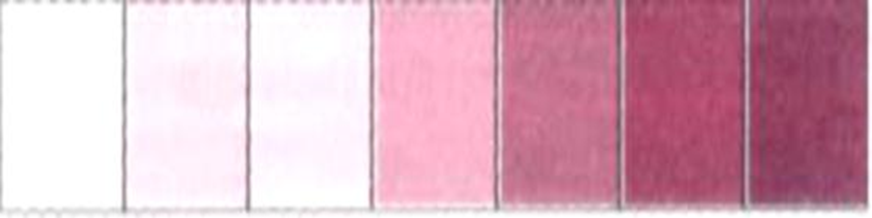     0,050            0,100          0,150          0,175           0,200          0,250          0,270  0 Измерение в мкг/мл. (1 микрограмм на миллилитр)Показатель наличия в составе NaNO3Вывод: на основе представленных данных можно сказать, что образец №1, №3 и №5 имеют наименьшее количество NaNO3, а наибольшее количество имеет продукт №4.В дальнейшей работе мы определили точное количество NaNO3 в исследуемых образцах.Практическая работа №2Определение количественных показателей NaNO3 в мясных изделияхЦель: определить точное количество NaNO3 в мясных изделиях.Оборудование: Колориметр фотоэлектрический КФК-2, подготовленные ранее цветные растворы, контрольный раствор. Примечание: контрольный раствор – содержит только реактивы без отрезков мясных продуктов, полученных в результате практической работы №1. Колориметр фотоэлектрический КФК-2 – прибор, предназначенный для измерения уровня пропускания света, измерения оптической плотности и концентрации окрашенных растворов. Чем выше концентрация красителя в растворе, тем меньше они пропускают свет.Ход работы:Для определения точного количества нитрит-ионов применяется Колориметр фотоэлектрический КФК-2.Разлить растворы по кюветам.Поместить в Колориметр каждый из растворов и контрольный раствор для сравнения.В результате прибор покажет оптическую плотность растворов.Вычислить содержание показателя.Результаты эксперимента представлены в виде таблицы:Таблица 4 «Оптическая плотность растворов исследуемых образцов»Заданная оптическая плотность КФК-2: L=50мм Вывод: по данным КФК-2 цифровые показатели образцов №1, №3 наименьшие,  а наибольшее количество имеют продукты №4, №6.Таким образом результаты практических работ №1 и №2 совпадают частично, поэтому для получения более точных данных проведен статистический анализ с применением специальной компьютерной программы.   Практическая работа №3Статистический анализ количественных показателей NaNO3 в отрезках мясных продуктах, полученных по показаниях Колориметра фотоэлектрического КФК-2.Оборудование: градуировочный график стандартных растворов c зависимости оптической плотности от концентрации раствора в программе Excel, показания с Колориметра.Ход работы:Цифровые показатели содержания NaNO3 каждого образца внести в программу.Рассчитать точный показатель и результат представить в виде таблицы.Таблица 5 «Соответствие количественных показателей содержания NaNO3 в исследуемых образцах ГОСТ »Вывод: доля нитрит-ионов в образцах №1, №2, №3, №5 и №7 не превышает допустимые  0,005%, что соответствует нормам ГОСТ 8558. 1-2015. Образцы №4 и №6 незначительно превышает норму.Практическая работа №4Подсчет микроорганизмов КМАФАнМ в образцах пищевых продуктов. Примечание: Петрифильм 3М Petrifilm Aerobic Count Plate (АС) содержит готовую питательную среду, гель, растворимый в холодной воде, который застывает при комнатной температуре, тетразолиевый индикатор, который облегчает подсчет колоний на петрифильме. КМАФАнМ - количество мезофильных аэробных и факультативно анаэробных микроорганизмов или общая бактериальная обсемененность1. Поместить петрифильм Petrifilm Aerobic Plate Count (АС) на ровную поверхность.2. Поднять верхнюю пленку и внести 1 мл разведенного образца на поверхность питательной подложки (в центр) петрифильма Petrifilm Aerobic Plate Count (АС).3. Опустить верхнюю пленку на образец.4. Сразу же поместить пластиковый распределитель в центр петрифильма выемкой вниз. Мягко надавить на центр, для распределения образца. Не перемещать и не крутить распределитель по пленке!5. Убрать распределитель и поместить петрифильм в шкаф с благоприятными условиями примерно на 72 часа.6. Подсчитать количество колоний, результаты занести в таблицу.Таблица 6  «Общее количество колоний на тест-пластинках»Вывод: по данному показателю все образцы соответствуют норме,  в соответствии с которой общее количество колоний на тест-пластинке не должно превышать тысячи единиц. С обобщенными результатами исследования можно ознакомиться в Приложении 1 ФИНАНСОВЫЙ ПЛАНТаблица 7 «Стоимость вспомогательного оборудования и расходных материалов»Себестоимость одной экспертизы: с учётом того, что мы безвозвратно расходуем материалы для проведения опыта 1) для определения NaNO3 –155.45, вместе с зп и коммунальными услугами – 812.7 рублей2) для определения КМАФАнМ – 172.3 рубля + зп и коммунальные услуги 812.7 рублейВСЕГО РАСХОДЫ : 182299 ЗАКЛЮЧЕНИЕОколо миллиона лет тому назад на Земле появился первый древний человек. Все больше ученых умов склоняются к мысли, что древние предки человека были вегетарианцами. Подтверждения этому можно найти даже в Старом и Новом завете.Современные же поколения людей в большинстве своем всеядны, имея широкий рацион питания, включающий и различные колбасные изделия. Из проведенного исследования нельзя однозначно сделать вывод,  что колбаса приносит вред здоровью и укорачивает жизнь людей. Употребление этого продукта в разумных количествах к фатальным последствиям вряд ли сможет привести, а вот употребление колбасы в больших количествах ежедневно вполне может нанести существенный вред и быть причиной таких заболеваний, как гастрит, язва, колит. Также мы выяснили, что нитриты – весьма неоднозначные соединения азота. С одной стороны, они необходимы для жизни человека, с другой – определенная их концентрация оказывает отрицательное воздействие на его организм. Поэтому для снижения риска воздействия нитритов на человеческий организм их употребление должно сводиться к диетологической норме.В последние годы мы стали внимательнее следить за тем, что мы едим, изучать, содержатся ли в пище вещества, несущие угрозу здоровью. Потому что употребление в пищу экологически чистых продуктов является залогом нормального физического и умственного развития человека, повышает устойчивость организма к различным инфекциям, укрепляет иммунитет и здоровье. В будущем после получения профильного образования я планирую работать в лаборатории пищевого предприятия, а  может быть создать независимую лабораторию и контролировать безопасность продукции.Мы должны быть уверены в том, что употребляем качественную и полноценную пищу. СПИСОК ЛИТЕРАТУРЫ И ИНТЕРНЕТ-ИСТОЧНИКОВ1. Рогов И.А., Забашта А.Г., Казюлин Г.П. Общая технология мяса и мясопродуктов. – М.: Колос, 2000. – 367 с.2. Соколов О., Семенов В., Агаев В. Нитраты и нитриты в окружающей среде. Пущино, 1990г., с. 216-2383. Эвенштейн З. Нитраты, нитриты, нитрозамины. Общественное питание, 1989 г., №3.4. http://asklepia.ru/f/ekologiya_pitaniya.pdf5.https://www.magicworld.su/pitanie/1267-nitraty-i-nitrity-v-produktakh-pitaniya.html6. https://rustxt.ru/antiplagiat/report?id=fb2728e5bf2148cee0e5f4c9d2b17ae37. https://mibio.ru/contents.php?id=593 Петрифильм для определения колиформных бактерий. 8. http://propionix.ru/f/khimiya_pishchi_uchebnik_2008_ia_rogov_lv_antipova.pdf 9. Учебник и учебные пособия для студентов высших учебных заведенийИ.А. Рогов, Л.В. Антипова, Н.И. Дунченко «Химия пищи». 10. / https://www.vniimp.ru/ «Федеральный Научный Центр Пищевых систем им В.М.Горбатова» РАН11. https://docs.cntd.ru/document/1200133440 Международный стандарт. Продукты мясные. Методы определения нитрита.  ГОСТ 8558.1-2015 12. https://pe-lab.ru/   Промышленные экологические лаборатории. ПРИЛОЖЕНИЕ 1Таблица 7 «Общие результаты исследования колбасной продукции»Вывод: исследуя содержание нитритов в исследуемых образцах колбасных изделий, мы обнаружили, что их количество не превышает существующих нормативов. Произведенные нами расчеты показали, что количество употребляемых мясных изделий исходя из потребностей организма в нитритах не превышает диетологическую норму. Завышенные содержания нитрита натрия в колбасных изделиях говорят о единичных случаях и ошибочного действия технологов.АННОТАЦИЯПроект «Всё яд и всё лекарство, дело только в дозе»Номинация: «Клеточная биология, генетика и биотехнология».Автор: Уварова Арина МихайловнаМосковская область, г.о. Егорьевск, МОУ СОШ №15, 11А класс.Научный руководитель: Кожевникова Елена НиколаевнаАннотацияЦель проекта: определение степени содержания нитрита натрия в колбасных изделиях и соответствие уровня  требованиям экологической безопасности. Задачи: 1. провести теоретический анализ, систематизацию и обобщение литературы по                    исследуемой проблеме;               2. исследовать содержание нитрита натрия в продуктах мясного происхождения        (колбасных изделиях);    3. Провести расчет стоимости необходимого оборудования, лабораторной посуды и             расходных материалов, необходимых для проведения экспертизы.    4. Изучить экономическую эффективность работы экспертной лаборатории.    5. предложить меры по снижению количества нитритов в организме человека.Гипотеза: при употреблении в пищу мясных изделий в соответствии с диетологической нормой опасность нитритов минимальна.Краткое описание: изучение возможности создания независимой экспертной лаборатории, доступной для обычных граждан, где любой человек мог бы проверить экологическую безопасность продуктов. Проект отрабатывается в ходе эксперимента по выявлению консерванта - нитрита натрия, применяемого в производстве колбасной продукции. Анализ необходимости и целесообразности его использования.  Из проведенного исследования нельзя однозначно сделать вывод,  что колбаса приносит вред здоровью и укорачивает жизнь людей. Употребление этого продукта в разумных количествах к фатальным последствиям вряд ли сможет привести, а вот употребление колбасы в больших количествах ежедневно вполне может нанести существенный вред и быть причиной таких заболеваний, как гастрит, язва, колит. Также мы выяснили, что нитриты – весьма неоднозначные соединения азота. С одной стороны, они необходимы для жизни человека, с другой – определенная их концентрация оказывает отрицательное воздействие на его организм. Поэтому для снижения риска воздействия нитритов на человеческий организм их употребление должно сводиться к диетологической норме.Работа представляет актуальное самостоятельное исследование, в котором удалось добиться решения поставленных задач и цели.НоминацияЛучший экологический проектНазвание«Всё яд и всё лекарство, дело только в дозе»Краткое описаниеИзучение возможности создания независимой экспертной лаборатории, доступной для обычных граждан, где любой человек мог бы проверить экологическую безопасность продуктов. Проект отрабатывается в ходе эксперимента по выявлению консерванта - нитрита натрия, применяемого в производстве колбасной продукции. Анализ необходимости и целесообразности его использования.  Образовательная организацияМуниципальное общеобразовательное учреждение средняя общеобразовательная школа №15РазработчикиУварова Арина Михайловна, 10А ПартнёрыЦельопределение степени содержания нитрита натрия в колбасных изделиях и соответствие уровня  требованиям экологической безопасностиЗадачи1. провести теоретический анализ, систематизацию и обобщение литературы по исследуемой проблеме;2. исследовать содержание нитрита натрия в продуктах мясного происхождения (колбасных изделиях);3. Провести расчет стоимости необходимого оборудования, лабораторной посуды и расходных материалов, необходимых для проведения экспертизы.4. Изучить экономическую эффективность работы экспертной лаборатории.4. предложить меры по снижению количества нитритов в организме человека.Планируемые результатысоздание независимой лабораторииСметная стоимость проекта182299 рублейСроки реализации бизнес-плана1 годСрок окупаемости бизнес-плана1 годЦелевая аудиторияфизические лица – жители городаДополнительные материалы№ пробы1234567НазваниеБуженина по-егорьевски запечённаяКарбонад по-егорьевскиКорейка копчено варенаяКолбаса вареная ДокторскаяБуженина запеченнаяКарбонад юбилейныйСосиски аппетитныеИзменениецвета№ продуктаПродуктПоказания на Колориметре(нм 10-9)1Буженина по-егорьевски0,0012Карбонад по-егорьевски0,083Корейка0,0054Докторская ГОСТ0,345Буженина запеченная0,086Карбонад юбилейный0,327Сосиски0,198Контроль0№ продуктаНазвание продуктаПоказание на графике (мг/дм3)1Буженина по-егорьевски0,0012Карбонад по-егорьевски0,00143Корейка0,000064Докторская ГОСТ0,00595Буженина запеченная0,000126Карбонад юбилейный0,00557Сосиски0,0033№Наименование продуктаКоличество колоний микроорганизмов1Буженина по-егорьевски3002Карбонад по-егорьевски203Корейка2004Докторская ГОСТ2205Буженина запеченная3106Карбонад юбилейный1207Сосиски340№п/пнаименованиестоимость в рубляхКол-во материала для одной экспертизы Сумма, руб 1Калориметр фотоэлектрический КФК – 2(срок эксплуатации 15 лет)280001 28000 2Часы2100-2200 1 22003Весы - срок эксплуатации 12-15 лет68700 168700 4Пробирка – 100 штук970 1 9,75Пипетка901  906Воронка132 1132 7Груша385 1385 8Мерный  стакан262 1 2629Цилиндр1240 11240 10Колба650 21300 11Вата –  100 грамм54 0.02 0.03812Бумага фильтровальная –100 штук6501  6.513Петрифильм за 50 штук7691 1153.8 14Железистосинеродистый - 100 грамм99 0.019.915Дистилированная вода - 5 литров216 0.625 2716Уксуснокислый цинк - 25 кг250000.05 5017Ледяная уксусная кислота - 31,8 кг91150.01 28.618Бура (тетраборнокислый натрий)  1 кг3200.0116 19Раствор1 для цветной реакции (сульфаниламид) для раствора 1 и раствора 2) – 2 грамма370.01  18.520Соляная кислота –  1,2 кг2180.01 5.4521Спирт медицинский –  5 литров1240 0.01 24.8   ИТОГО                                                    146299        13 предметов + 0.755      102659Финансовые расходы   ИТОГО                                                    146299        13 предметов + 0.755      102659Финансовые расходы   ИТОГО                                                    146299        13 предметов + 0.755      102659Финансовые расходы   ИТОГО                                                    146299        13 предметов + 0.755      102659Финансовые расходы   ИТОГО                                                    146299        13 предметов + 0.755      102659Финансовые расходы1Аренда помещения 15м210000 руб.333 10000 2Заработная плата лаборанта25000 руб. 148.8 часовая тарифная ставка , но на опыт надо 3 часа, поэтому 446.4 рубля 446.4 это для опыта, а вообще 250003электроэнергия и канализация900 + 100 руб.33.3 рубля за день1000итого36000812.736000№Наименование продуктаПроизводительСостав, заявленный на этикеткедолянитрит-ионовКоличество колоний микроорганизмовСроки хранения (сут.)Сроки хранения (сут.)Цена руб. за 1кгЦена руб. за 1кг№Наименование продуктаПроизводительСостав, заявленный на этикеткедолянитрит-ионовКоличество колоний микроорганизмовДо вскрытияПосле вскрытияНоябрь 2021Февраль20221Буженина по-егорьевскиЕгорьевская колбасно-гастрономическая фабрикасвинина, вода, соль, крахмал картофельный, белок животный, декстроза, перец красный, чеснок, регуляторы кислотности, усилитель вкуса и аромата, глутамат натрия, консервант ацетат натрия, ароматизатор мяса0,0014305107010702Карбонадпо-егорьевскиЕгорьевская колбасно-гастрономическая фабрикасвинина, вода, соль, соевый белок, крахмал картофельный, паприка, экстракты пряностей, регуляторы кислотности, трифосфат натрия, Е451, цитрат натрия, консервант ацетат натрия, загуститель каррагинан, антиокислители, усилители вкуса и аромата, глутамат натрия, краситель, ароматизатор мяса, фиксатор окраски нитрит натрия0,001414510772,80772,803КорейкаКаждый деньсвинина, вода, комплексная пищевая добавка (молочный белок, стабилизатор Е450, сахара, загустители, каррагинан, гуаровая камедь, антиокислитель, ароматизатор, экстракты пряностей, усилитель вкуса и аромата, фиксатор окраски нитрит натрия0,00006103036537264Докторская ГОСТЦарицыно ГОСТсвинина, говядина, вода, меланж, молоко сухое, фиксатор окраски нитрит натрия, комплексная пищевая добавка, регулятор кислотности, усилитель вкуса и аромата, антиокислитель, пряности, мускатный орех, кардамон, сахар0,00592203038959155Буженина запеченнаяДоброгостсвинина, вода, соль, стабилизаторы, Е450, Е331, регуляторы кислотности, жилирующий агент, глюкоза, загустители, усилитель вкуса и аромата, антиокислители, аскорбиновая кислота, чеснок, перец красный0,000123103048306306Карбонад юбилейныйМясная фермасвинина, вода, соль, регулятор кислотности, ацетат натрия, загуститель, ароматизатор, сахар, фиксатор окраски нитрит натрия, молочный белок, животный белок свиной0,0055741518008007СосискиКрасная ценамясо птицы механической обвалки, свинина, вода, говядина, животный белок, молочный белок, соевый белок, крахмал картофельный, мука пшеничная хлебопекарная высшего сорта, фиксатор окраски нитрит натрия, пряности, экстракты пряностей, лимонная кислота, аскорбиновая кислота.0,003312303103106